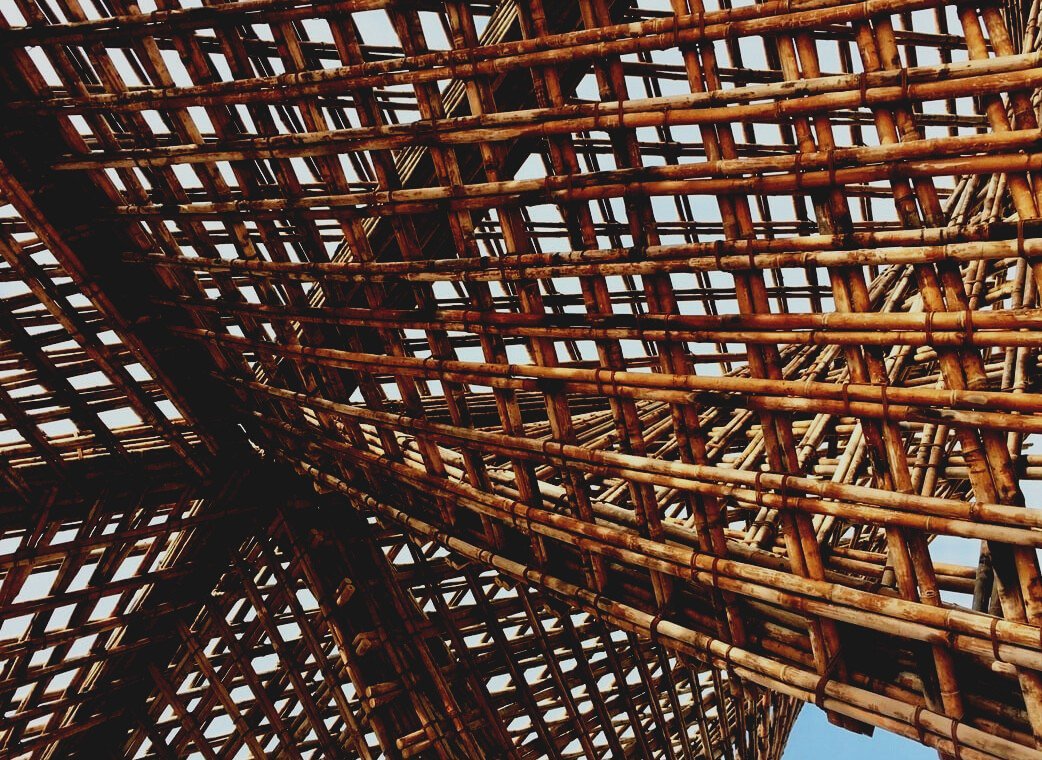 SisällysUsein kysytyt kysymyksetMitkä puulajit ovat biologisesti kestävää?Vastaus: Esimerkiksi lehtikuusi, tammi ja tiikkiMitä aineita käytetään puun suojaamiseen teollisesti?Vastaus: Säilöntäaineet, öljyt ja pintapolttoMillä aineilla puuta suojataan käsityönä?Vastaus: Maalit, lakat, öljyt, vahat, pintapoltto jne.Mitkä ovat kaksi tärkeintä puun kemiallisen suojaamisen tavoitetta?Vastaus: Ennaltaehkäisevä ja korjaavaMitä puun modifiointi parantaa?Vastaus: Puun mittojen vakaus ja biologinen stabiilisuusMitä puun modifiointi vähentää tai heikentää?Vastaus: Se vähentää kosteuden imeytymistä ja tekee siitä käyttökelvottoman biohajottajille.Mainitse vähintään 3 puun ominaisuuksia parantavaa menetelmää.Vastaus: Kemialliset menetelmät, lämpö, toiminnan parantaminen käytössä, teknillinen ja ulkonäkö.Mikä aine muodostaa ruskean värin puussa lämpömodifioinnin aikana?Vastaus: LigniiniMitä puuta tuhoavat eliöt ovat?Vastaus: Puuta hajottavat sienet, kovakuoriaiset, jotka pystyvät hyökkäämään kuivaan puuhun, termiitit ja meren eliöt, jotka pystyvät hyökkään puuhun käytön aikana.Nimeä höylätyn sahatavaran pinnat.Vastaus: Sileä- ja karkeahöylätty pinta.Mitkä voivat olla suunniteltujen puumateriaalien paksuus ja leveys poikkileikkauksen jälkeen, jos paksuus on 100 mm ja leveys 200 mm?Vastaus: Paksuus 95 mm ja leveys 195 mm.TapaustutkimuksetTapaustutkimus 1Valitse alla olevasta taulukosta puulajit rakenteilla olevaan terassiin ja perustele valintasi.Puulajien kestävyydetTapaustutkimus 2Valitse alla olevasta taulukosta yksi esimerkki standardista EN 1611-1 ja kuvaile tämän laatu. Laske arvosana. Laatuluokitus on vanhojen luokitussääntöjen mukaan.Puun laatuluokitus* Kahdelta sivulta luokittelu: G2 Harvoin käytetty Ruotsissa. ** Kaikista tyypillisin luokitus rakentamisessa.Tapaustutkimus 3Kuvaile painekäsittelyprosessin tyypillisiä vaiheita. Mitä puulle tapahtuu? Yleensä kuvaus annetaan seuraavissa vaiheissa, alla olevassa kuvassa: A. käsittelemätön puu laitetaan sylinteriin, B. käytetään alipainetta, C puu upotetaan liuokseen (vielä alipaineistettu), D. paine kohdistetaan, E. säilöntäaine pumpataan pois ja lopullinen alipaine sekä F. puu poistetaan sylinteristä.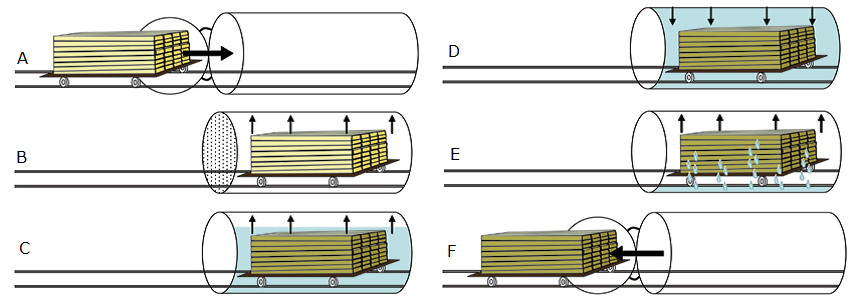 MonivalintakysymyksetKumpi näistä materiaaleista on vahvempi?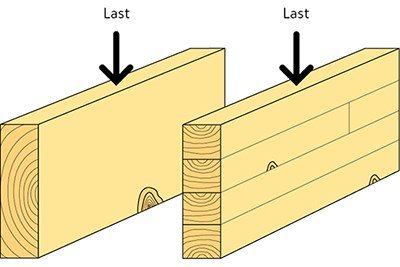 Vasemman puoleinen vaihtoehto.Oikeanpuoleinen vaihtoehto.Molemmat ovat yhtä vahvoja.Mitä puun modifiointi parantaa?Puun mittojen stabiilisuutta.Mekaanisia ominaisuuksia.Yllä mainitut vaihtoehdot.Mitä puun modifiointi heikentää? (useampi ratkaisu)Kosteuden kertymistäMekaanisia ominaisuuksiaMolemmat edellä mainitut vaihtoehdot.Mikä aine muodostaa ruskean värin puussa lämpömodfioinnin aikana?selluloosaligniinivetyMitä muutoksia puussa tapahtuu lämpökäsittelyn aikana? (useampi ratkaisu)Väri muuttuuTiheys muuttuuTekstuuri muuttuuPuuta tuhoavia eliöitä ovat (kirjoita, jos jotain puuttuu):Puuta lahottavat sienetKovakuoriaiset, jotka pystyvät hyökkäämään kuivaan puuhun.				 (oikea vastaus on termiitit)Mereneliöt, jotka voivat hyökätä käytössä olevaan puuhun.Tapaustutkimusten analysointiLuonnostele kuvitteellinen omakotitalosi tai kerrostalosi ja valitse puumateriaalit rakennuksen päärakenteeseen, kattorakenteiden rakennuselementit rakennuspuun luokituksen ja laatuluokan mukaan sekä valitse puutavara sisäverhoukseksi ja ulkoverhous. Jos aiot luoda elementtejä puutarharakenteisiin, valitse yleistä tarkoitusta suorittavat rakenteiden ja puumateriaalien perusrakennuselementit (puulajit, koot, käsittelytapa jne).LajiSydänpuuPintapuuJalokuusi45Lehtikuusi3-45Kuusi45Mänty3-45Euroopan tammi2-44Tiikki1-3-VaatimuksetLuokitus - laatuluokatLuokitus - laatuluokatLuokitus - laatuluokatLuokitus - laatuluokatLuokitus - laatuluokatLuokitus - laatuluokatLuokitus - laatuluokatEN 1611 – 1EN 1611 – 1EN 1611 – 1EN 1611 – 1EN 1611 – 1EN 1611 – 1EN 1611 – 1EN 1611 – 1Neljältä sivulta luokittelu--G4-0G4-1G4-2**G4-3G4-4Kahdelta sivulta luokittelu*--G2-0G2-1G2-2G2-3G2-4Vanhat luokitussäännötLuokitus - laatuluokatLuokitus - laatuluokatLuokitus - laatuluokatLuokitus - laatuluokatLuokitus - laatuluokatLuokitus - laatuluokatLuokitus - laatuluokatNordiskt trä - Nordic Timber Grading Rules (The Blue Book) 1994AAAABCDNordiskt trä - Nordic Timber Grading Rules (The Blue Book) 1994A1A2A3A4Guiding principles for grading of Swedish sawn timber (The Green Book) 1960USUSUSUS5th6th7thGuiding principles for grading of Swedish sawn timber (The Green Book) 1960IIIIIIIVVVIVII